                         TEPE İNŞAAT İLKOKULU  1-E SINIFI        GÜNLÜK ÇALIŞMALARIMIZ  24.10.201 ÇARŞAMBA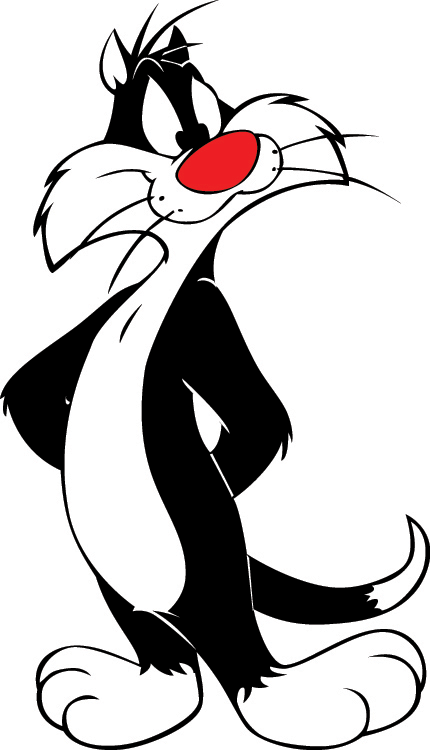 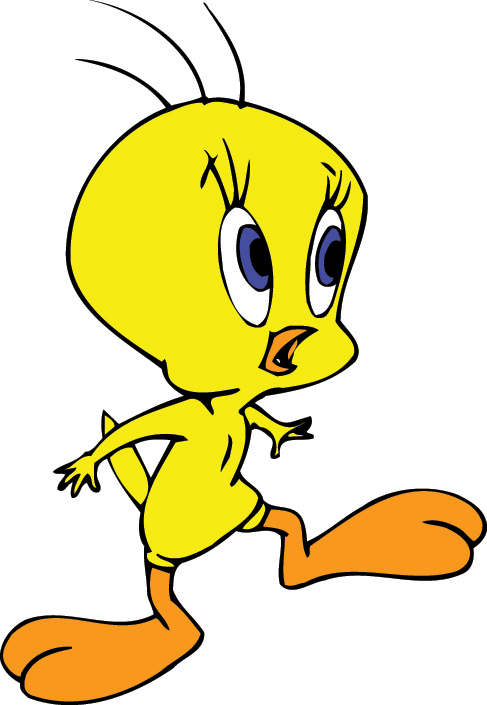 /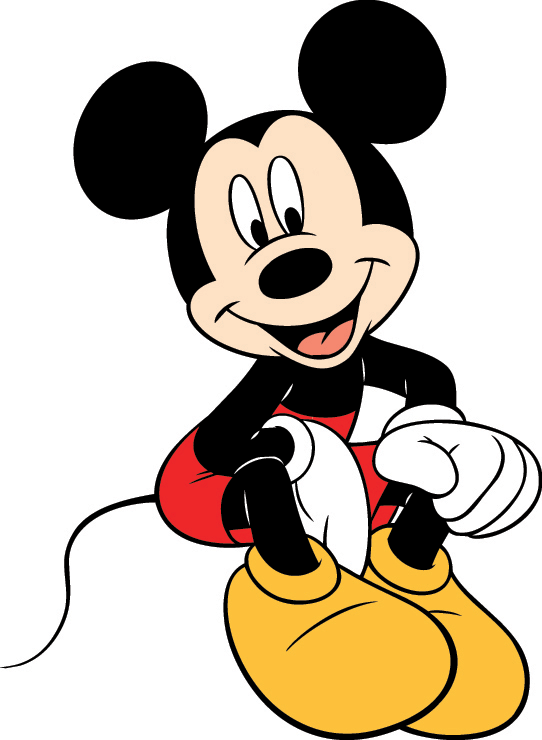  1 tane  arka –ön fotokopi verildi okuma ve yazma çalışması yapalım. Derste yapamadıkları çalışmayı tamamlatalım. Ev çalışması kitabımızda i –İ harfi sonuna Kadar okuma metinlerini okumaları faydalıdır.                                                 EV ÇALIŞMASI       Aşağıdaki  metinleri 5 er kez okuyalım heceleri kavrayalım    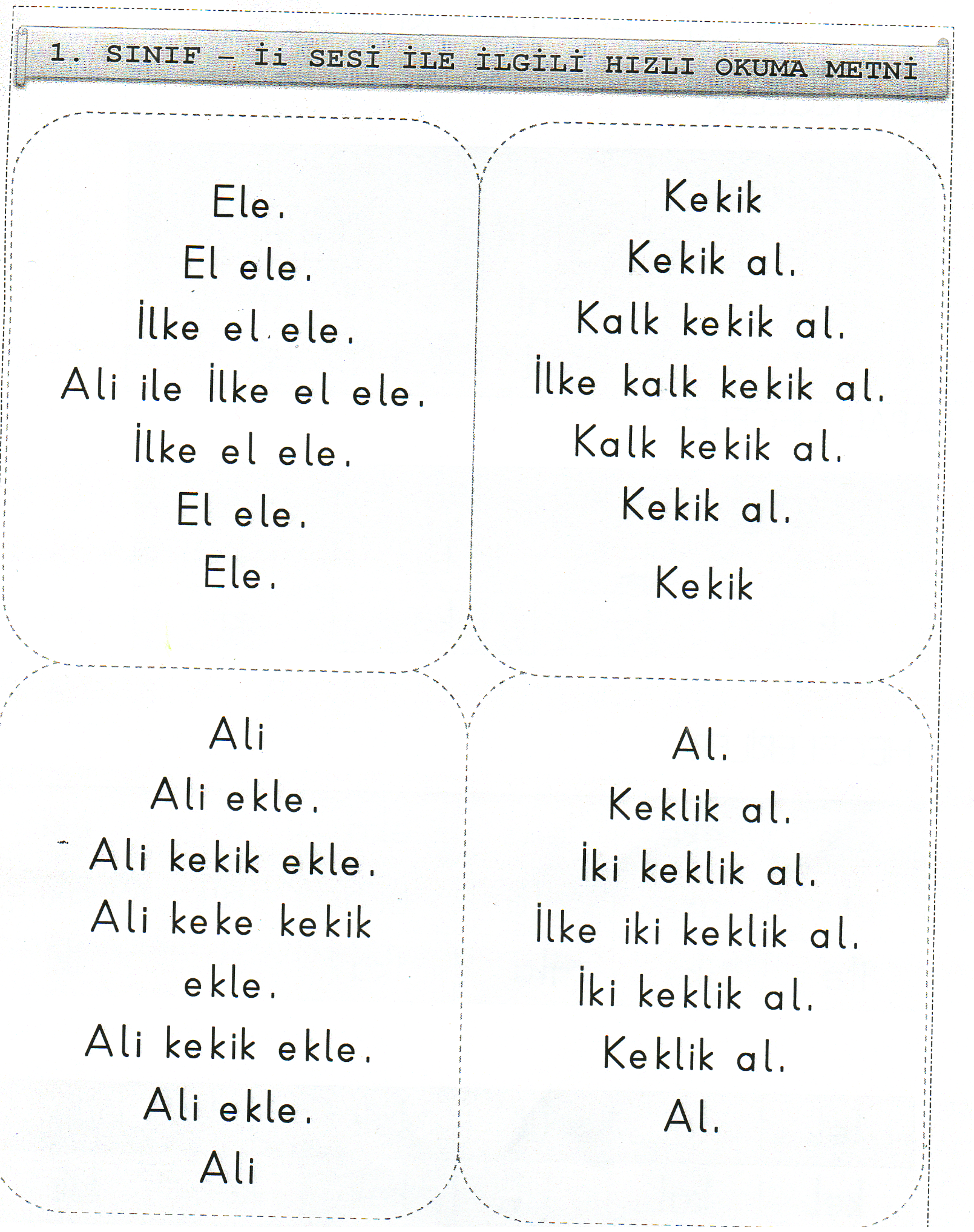 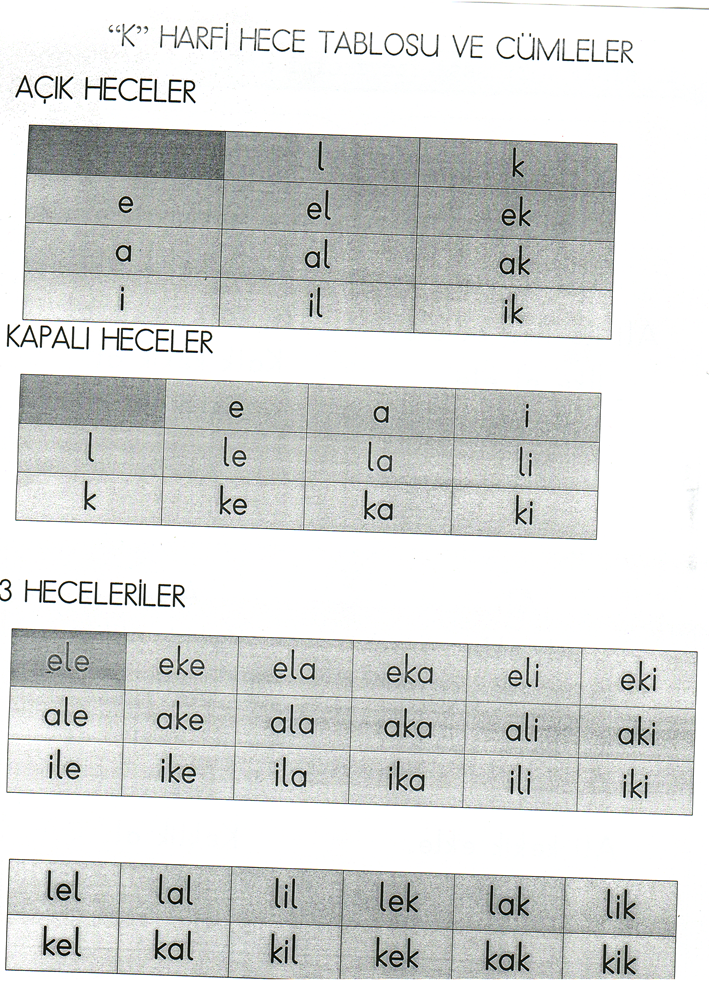 